Building STEM Students’ Numeracy for 
Success in Higher EducationMarch 2015 to December 2015Dr Elena Prieto-Rodriguez, The University of NewcastleThe project that resulted in the production of this report was funded under a National Priorities Pool (Higher Education Participation and Partnerships Program) grant from the Commonwealth. The recipient of the grant has granted the Commonwealth the right to sub-licence the material in this report. Copyright in the report remains with the original copyright owners.Except where otherwise indicated, and save for any material protected by a trade mark, the Department of Education and Training, acting on behalf of the Commonwealth, has applied the Creative Commons Attribution 4.0 International Licence.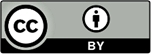 Modifications: Changed to meet WCAG 2.0 accessibility requirements. 
Alternate text inserted for all images. Minor typographical errors corrected.Higher Education Participation and Partnerships Programme (HEPPP)2014 National Priorities Pool FINAL REPORTBuilding STEM Students’ Numeracy for Success in Higher Education1 March 2015 to 31 December 2015Name of university		The University of Newcastle 
Name of contact officer	Dr Elena Prieto-Rodriguez*
Position title			Lecturer, School of Education
Email address			elena.prieto@newcastle.edu.au
Telephone number		(02) 4921 7916In accordance with the Conditions of Grant, you must submit to the Department a Final Report (Clause 6.1 of Part A) and an Acquittal Report (clause 6.4 of Part A). To meet this obligation, please submit:the completed Final Report template, in Word and PDFthe completed and signed Declaration form, in PDFthe completed Acquittal Report template, in Excel and PDF.All documents must be submitted to equity@education.gov.au by 31 March 2016.
If you require additional guidance or clarification please contact equity@education.gov.au.*Please send a copy of any correspondence regarding this project to:
Ms Belinda Munn
Associate Director
Centre of Excellence for Equity in Higher Education 
University of Newcastle
belinda.munn@newcastle.edu.auContentsList of Tables	31. PROJECT SUMMARY (Conditions of Grant, clause 2.2(a)-(e) of Part A)	4Objectives	4Project Activities, Milestones and Key Performance Indicators	4Highlights and Issues	52. OTHER PROJECT MATERIAL (Conditions of Grant, clause 2.2 (b)-(e) of Part A)	83. ACQUITTAL REPORT (Conditions of Grant, clause 6.4(e), clause 6.7-8 of Part A)	9DECLARATION	10List of TablesTable 1: Project objectives	4Table 2: Project activities, milestones and KPIs	4Table 3: Additional materials produced over the course of the project	81. PROJECT SUMMARY (Conditions of Grant, clause 2.2(a)-(e) of Part A)ObjectivesThe project objective is to create, evaluate and disseminate a set of research informed digital media resources to help STEM university students from low SES backgrounds succeed in mathematics.The participants of this project included: 9 academics 1 project manager 2 postgraduate & 2 undergraduate Research Assistants 61 students participating in an informal evaluation1 team of external consultants Table 1: Project objectivesProject Activities, Milestones and Key Performance IndicatorsTable 2: Project activities, milestones and KPIsHighlights and IssuesCreation of research informed resources to support learning, mathematical knowledge, mathematical skills, capacity, retention and wellbeing of students from low SES backgroundsDivision of digital resources into categories corresponding to mathematical strands required in engineering fieldsDivision of digital resources into ‘numeracy development’ and ‘thinking mathematically’ strandsBuilding the capacity of students from low SES backgrounds to meet their needs and the needs of their peersDissemination and embedding and resources both within UoN and beyond the lead institutionA communication strategy has been developed and the key tools and methods will involve a combination of in-person, event-based, digital and traditional approaches such as; digital posts on the UoN website, Twitter and e-Newsletters; flyers and posters campus-wide; face-to-face sessions in tutorials, lectures and drop-in sessions; and media releases.Fostering interdisciplinary collaborationCreation of evaluation strategyCreation and implementation of marketing strategyTotal outputs:20 innovative animations19 resource sheets and supporting interactive quiz modulesOnline evaluation formEvaluation strategyMarketing report from school evaluation of prototypesPosterPostcardsBlackboard link to be used as a separate module for MATH 1110, MATH1120, EPMATH309, EPMATH125 (First Year Engineering and Maths students), PREP078, PREP093         Did the project lead to implementable outcomes?  What changes will result at your institution/nationally? How is research being translated into practice? Are there activities resulting from this project that will be continued?Digital resources will be used in first year lectures and embedded in Blackboard and social media sites. The audience within UoN will be approximately 5,000 first year students, and a similar project (HEPPP Swimming with Seahorses) has had >10,500 views on Blackboard, and >31,000 views on their YouTube channel.The level of interdisciplinary collaboration achieved from the project is invaluable and will lead to strong research and teaching links beyond the project end. In particular there is strong interest within the project to further collaboration with Dr Graham Atherton for London Higher (UK) and Associate Prof Rosa Estela from Technical University of Barcelona (Spain) and the UoN in order to jointly develop student mathematical literacy resources beyond the funding of the project. The NSW DEC will be provided with information on the resources which can be distributed to schools throughout the State.Did you undertake an evaluation of your project?     Yes     X      No    An informal evaluation took place with students (n=61) from 3 schools in the Hunter region. The data from the student focus groups was used to inform the innovation component of the STEM project.An evaluation of extent of impact on teaching, learning, student success and retention would require an additional twelve months timeframe and funding. This part of the project would develop principles for engaging low SES and other non-traditional students to prevent attrition and academic failure, and support learning and create resilience.Please summarise the findings and attach your evaluation reportA total of 61 students from Years 10 and 11 consented to take part in the online survey. The students from School One (n=15) and School Two (n=14) were from Year 11, completing the Year 12 block of work. Of the 32 other students who completed the survey, 21 students from School Three were Year 11, completing their Year 12 block of work, and 11 were from Year 10. The survey was developed in consultation with UoN academics and measures included usefulness of the video content, participant experiences with the website and effectiveness of the quiz modules. A copy of the survey is included in Appendix A. Overall, the results from the online survey indicate that 97% of respondents felt the videos would assist those having difficulty with the topic area.  Survey respondents were also asked to indicate if they considered the layout of the website was user friendly.  Results indicate that 97% of respondents agreed or strongly agreed with the statement. I like that there are videos with each step, clearly explaining the method. I also like that there are practice questions available. (Female 08122015 11:29AM)The video tutorials were really useful and did a good job of explaining the topics. The website itself was also rather easy to navigate and was quite user-friendly. The 'Other Links' tab was also really great in terms of providing extended resources. (Male 08122015 11:28AM)The results demonstrated that participants were generally satisfied with the help and content provided and that they would find Maths Tune Up! a useful resource.  These are indicators of a positive reaction to the project.Where applicable, indicate number of the following resulting from this project:IssuesEvaluation was unable to be completed as the resources would not be available to first year students until 2016. An evaluation of extent of impact on teaching, learning, student success and retention would ideally require an additional twelve months timeframe and funding, however the evaluation will be completed in 2016 by Elena Prieto and Peter Howley as part of an in-kind contribution.2. OTHER PROJECT MATERIAL (Conditions of Grant, clause 2.2 (b)-(e) of Part A)Table 3: Additional materials produced over the course of the project3. ACQUITTAL REPORT (Conditions of Grant, clause 6.4(e), clause 6.7-8 of Part A)Have you fully expended the Grant Funds provided under the Conditions of Grant?Yes             No    XAcqyuittal available as attachment. $440 is remaining in the cost collector as one research assistant didn’ claim all of their contract hours.*IMPORTANT NOTICE - Unspent 2014 National Priorities Pool Grant FundsGrant recipients must fully expend these 2014 National Priorities Pool funds in the project period for which the grant is made and report on this expenditure to the Commonwealth, including the amount of any unspent funds. If a provider fails to spend the full amount granted it in respect of a year, the unspent funds may be recovered by the Commonwealth.DECLARATION  	 	  	 	 	 	 	 	 	 I declare that:I am authorised by the university to sign this Declaration on its behalf, andto the best of my knowledge, the information that I have provided in the Final Report and Acquittal Report for the HEPPP 2014 National Priorities Pool project Building STEM Students’ Numeracy for Success in Higher Education is true, correct and accurate in all particulars.I understand that:The provision of false or misleading information or the making of false or misleading statements to the Commonwealth is a serious offence under the Criminal Code Act 1995 (Cth).If any actual or potential conflict of interest arises, I must notify the Commonwealth immediately in writing of the facts giving rise to the actual or potential conflict of interest and to take such steps as the Commonwealth may require so as to resolve or otherwise deal with any conflict of interest that may arise.Title		Professor
Name		Andrew Parfitt 
Position	Deputy Vice-Chancellor (Academic)
SignatureIDENTIFIED OBJECTIVEEXTENT TO WHICH THE OBJECTIVE WAS MET Creation of a research informed sequence of 20 innovative videos designed to tackle specific areas of mathematical knowledge and skills and common misunderstandingsCompletedUnification of resources in a central interactive repository in App formCompleted as website to allow greater accessibility www.mathstuneup.com.auDivision of videos into categories corresponding to mathematical strands required in engineering fields as well as ‘numeracy development’ and ‘thinking mathematically’ strandsCompletedDevelopment of an App and Blackboard portalCompleted as website to allow greater accessibilityTIME FRAMEPLANNED ACTIVITIES AND MILESTONESPROJECT ACTIVITIES AND MILESTONES COMPLETEDIDENTIFIED KEY PERFORMANCE INDICATORSKEY PERFORMANCE INDICATORS OUTCOMEConcepts and storyboardCompleted1. Identification of content, skills and misconceptions both common and specific to STEM disciplines 2. Creation of 20 video concepts covering the most important items identified in 1.3. Creation of storyboards for the 20 videos.4. Project progress reportsCompletedApp and Blackboard portal1. Production of 20 videos, App and Blackboard portal2. Creation of marketing strategy3. Implementation of marketing strategy4. Project progress reportsCompleted as website to allow greater accessibilityFinal evaluation of the project and report1. Creation of evaluation strategy2.Implementation of evaluation strategy3. Final report4. Project progress reportsCompletion of evaluation strategy. Partial completion of the evaluation.Unable to complete an evaluation as the outputs would not be utilised by students until 2016. The evaluation will be completed in 2016 by Elena Prieto and Peter Howley as part of an in-kind contribution.Student contacts>5000 (2016)Journal (or other publication) submissionsIn progress (1)Conference Presentations1Websites developed1 (Website address: www.mathstuneup.com.au)Educational or marketing campaigns1Community organisations engaged N/ASchools engaged3 (students n=61)Parental/family contacts>5000 (2016)TYPEAUTHORDATE OF PUBLICATIONPUBLICATION DETAILSWebsitewww.mathstuneup.com.auPosterAvailable as attachmentPostcardsAvailable as attachmentResource sheetswww.mathstuneup.com.auQuiz modulewww.mathstuneup.com.auMedia releaseAvailable as attachmentEvaluation strategyAvailable as attachmentOnline evaluation strategyAvailable as attachment (hard copy)